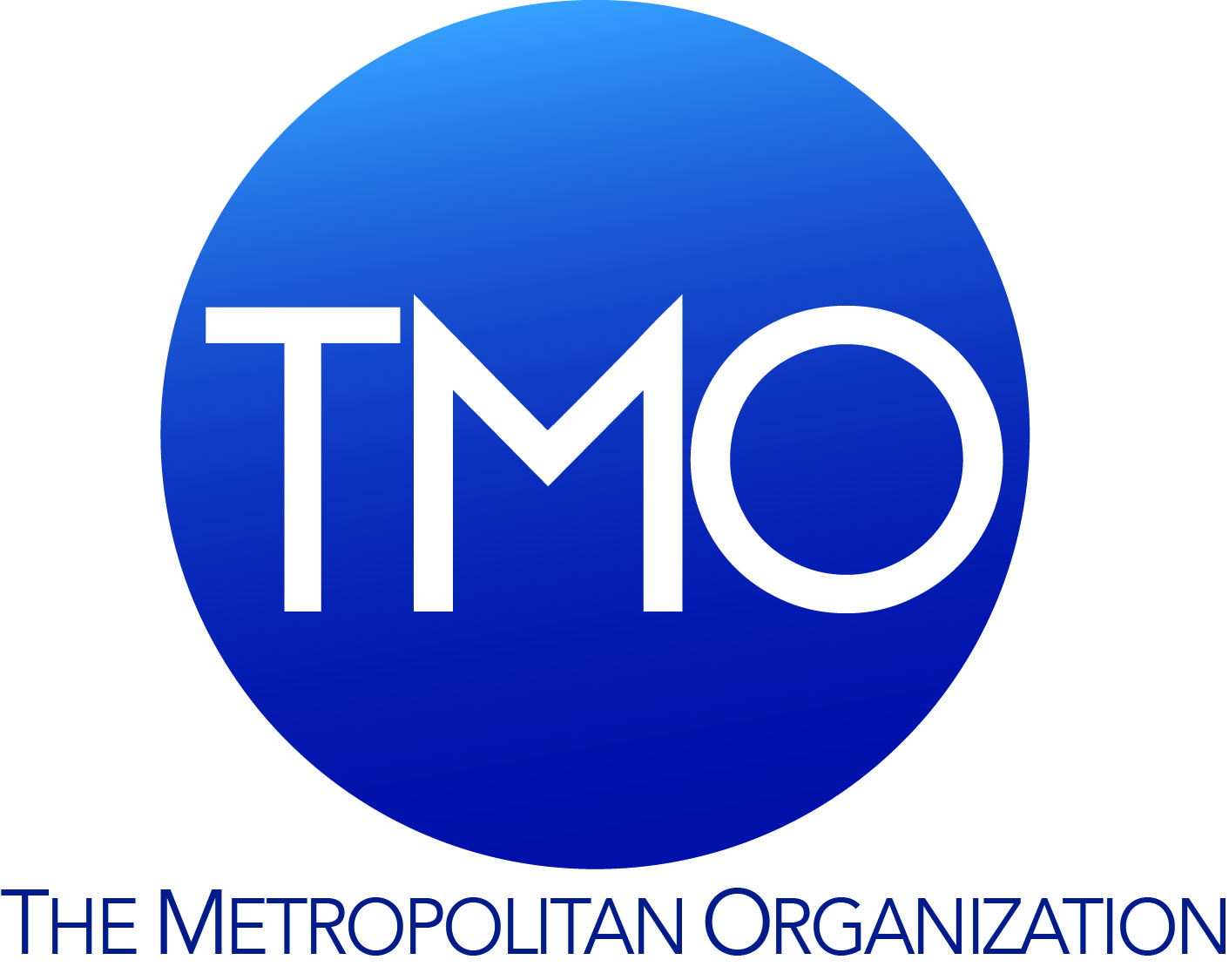 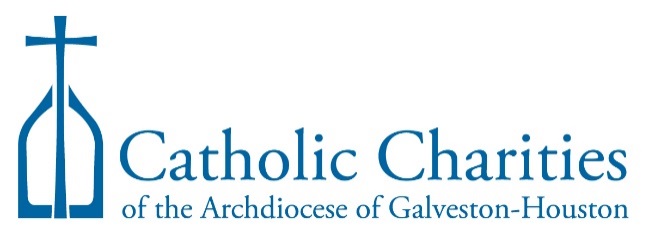 Invites you to join usLes invita a que nos acompañeYou can attend either of these dates Usted puede asistir a cualquiera de estas fechasWe will discuss: Vamos a discutirUpdate on DAPA and DACALo más reciente sobre la decisión sobre inmigración
Who qualifies for DACA Quien califica para DACA
An attorney will be present to answer questionsUn abogado estará presente para contestar preguntas